Zgoda rodzica (opiekuna prawnego) na udział dziecka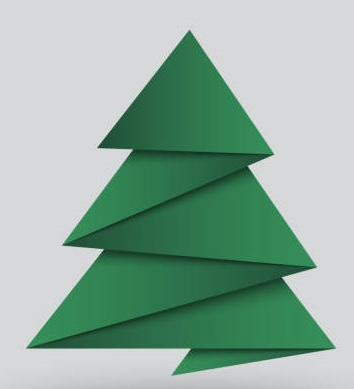 w konkursie plastycznym pt. „Choinka inaczej”organizowanym przez Przedszkole nr 6 w GdyniI. Wyrażam zgodę na udział w Konkursie mojego dziecka:              ………………………………………………………………………………………………………………….                                                               (imię i nazwisko, wiek)II. Wyrażam zgodę na przetwarzanie przez organizatora Konkursu danych osobowych mojego dziecka wynikających z organizacji Konkursu zgodnie z Rozporządzeniem Parlamentu Europejskiego i Rady (UE) 2016/679 z dnia 27 kwietnia 2016r. w sprawie ochrony osób fizycznych w związku z przetwarzaniem danych osobowych i w sprawie swobodnego przepływu takich danych oraz uchylenia dyrektywy 95/46/WE (ogólne rozporządzenie o ochronie danych).III. Wyrażam zgodę na zamieszczenie danych osobowych i wizerunku mojego dziecka na stronie internetowej oraz na profilu na portalu społecznościowym Przedszkola, w publikacjach dotyczących konkursu, w szczególności informujących o jego wynikach.IV. Ponadto wyrażam zgodę na wielokrotne, nieodpłatne i nieograniczone w czasie publikowanie stworzonej przez moje dziecko pracy konkursowej, w materiałach promocyjnych związanych z Konkursem, w publikacji okolicznościowej, na stronie internetowej oraz na profilu na portalu społecznościowym Przedszkola oraz w innych formach.V. Jednocześnie oświadczam, że zostałem/am poinformowany/a o tym, że:1. Administratorem moich danych osobowych jest Przedszkole nr 6 w Gdyni z siedzibą przy ul. Chwaszczyńskiej 28, 81-395 Gdynia2. Moje dane osobowe będą przetwarzane przez okres niezbędny do realizacji Konkursu zgodnie z art. 6 ust. 1 lit. a Rozporządzenia Ogólnego o Ochronie Danych Osobowych (dalej „RODO”). Dane osobowe będą przechowywane przez okres realizacji Konkursu, jego promocji i podsumowania na stronie internetowej oraz na profilu na portalu społecznościowym Przedszkola oraz przez okres wynikający z przepisów prawa. 3. Podstawą do przetwarzania moich danych osobowych jest zgoda na przetwarzanie danych osobowych.4. Mam prawo dostępu do treści swoich danych, ich sprostowania, usunięcia, przenoszenia lub ograniczenia ich przetwarzania.5. Jeśli uznam, że przetwarzając moje dane osobowe naruszono przepisy RODO, mam prawo wniesienia skargi do Prezesa Urzędu Ochrony Danych Osobowych.6. Moje dane nie będą przetwarzane w sposób zautomatyzowany, w tym również w formie profilowania.7. Podanie danych osobowych jest dobrowolne, przy czym niezbędne dla mojego zaangażowania w Konkursie. Oświadczam też, że zapoznałem/am się i akceptuję wszystkie warunki przewidziane w regulaminie Konkursu.………………………………………………………………………………………………………         (czytelny podpis rodzica/opiekuna prawnego oraz data)